Mesto Skalica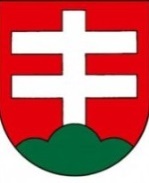 Mestský úrad Skalica, Námestie slobody 145/10,  909 01 Skalica hlavný kontrolórSpráva z  kontroly.HLK-10-2020	V súlade s § 18d zákona č. 369/1990 Zb. o obecnom zriadení v z.n.p., podľa Základných pravidiel kontrolnej činnosti a to ustanovenia § 20-27 zákona č. 357/2015 Z.z. o finančnej kontrole a audite a o zmene a doplnení niektorých zákonov, na  základe plánu kontrolnej činnosti na I. polrok 2020.  Oprávnená osoba, ktorá vykonala kontrolu :  Ing. Gejza LiskaOznačenie kontrolovaného subjektu  :  Mestský úrad Skalica, Námestie slobody 145/10909 01 Skalica.Termín vykonania kontroly : od dňa  20.04.2020.Cieľ a výsledok kontroly  :  Kontrola účtovných dokladov – prijatých faktúr za IV štvrťrok 2016 s cieľom dodržiavania Zákona č. 431/2002 Z.z. o účtovníctve, Zákona 583/2004 Z.z. o rozpočtových pravidlách územnej samosprávy a interných predpisov mesta.Vykonanou námatkovou kontrolou prijatých faktúr za I štvrťrok 2020 neboli zistené žiadne nedostatky.Označenie zákonov a všeobecne záväzných prepisov, ktoré sa porušili:Neboli zistené.Dátum vyhotovenia správy z kontroly  :  27.04.2020.Hlavný kontrolór:  Ing.Gejza Liska………………….Za kontrolovaný subjekt správu prevzala dňa .................................................................  Primátorka mesta Skalica Ing. Anna Mierna...........................................................................